РОССИЙСКАЯ ФЕДЕРАЦИЯИвановская область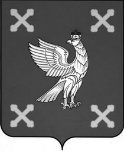 Администрация Шуйского муниципального районаПОСТАНОВЛЕНИЕот 16.01.2018 № 32-п     г.  ШуяО перечислении в бюджет Шуйского муниципального района неиспользованных субсидий на иные цели, предоставленных из бюджета Шуйского муниципального района муниципальным бюджетным и автономным учреждениям Шуйского муниципального районаВ соответствии с постановление Администрации Шуйского муниципального района от 01.11.2011 №533 «Об утверждении Порядка определения объема и условий предоставления из бюджета Шуйского муниципального района муниципальным бюджетным и автономным учреждениям Шуйского муниципального района субсидий на иные цели, примерной формы соглашения о порядке и условиях предоставления из бюджета Шуйского муниципального района муниципальным бюджетным и автономным учреждениям Шуйского муниципального района субсидий на иные цели», руководствуясь частью 18 статьи 30 Федерального закона от 08.05.2010 №83-ФЗ «О внесении изменений в отдельные законодательные акты Российской Федерации в связи с совершенствованием правового положения государственных (муниципальных) учреждений», пунктами 3.17, 3.18 статьи 2 Федерального закона от 03.11.2006 №174-ФЗ «Об автономных учреждениях», Администрация Шуйского муниципального районо постановляет:1. Утвердить Порядок перечисления в бюджет Шуйского муниципального района неиспользованных субсидий на иные цели, предоставленных из бюджета Шуйского муниципального района муниципальным бюджетным и автономным учреждениям Шуйского муниципального района (прилагается).2. Контроль за исполнением настоящего постановления возложить на заместителя главы администрации, начальника финансового управления Хренову С.В.3. Настоящее постановление вступает в силу с момента опубликования и распространяется на правоотношения, возникшие с 01.01.2018 года.Глава Шуйского муниципального района                         С.А. Бабанов          Приложениек постановлению АдминистрацииШуйского муниципального района                       от 16.01.2018 № 32-пПорядок перечисления неиспользованных субсидий на иные цели, предоставленных из бюджета Шуйского муниципального района муниципальным бюджетным и автономным учреждениям Шуйского муниципального района1. Настоящий Порядок регламентирует процедуру перечисления в бюджет Шуйского муниципального района неиспользованных на 1 января текущего финансового года субсидий на иные цели, предоставленных из бюджета Шуйского муниципального района муниципальным бюджетным и автономным учреждениям Шуйского муниципального района (далее - Учреждения) в отчетном финансовом году (далее - остатки целевых средств).2. Остатки целевых средств подлежат перечислению в доход бюджета Шуйского муниципального района в течение первых десяти рабочих дней текущего финансового года.3. Орган местного самоуправления Шуйского муниципального района, осуществляющий функции и полномочия учредителя Учреждения, - главный администратор доходов бюджета Шуйского муниципального района от возврата целевых средств (далее - Учредитель) не позднее второго рабочего дня текущего финансового года доводит до Учреждений реквизиты для перечисления остатков целевых средств в бюджет Шуйского муниципального района.4. Учреждение осуществляет перечисление неиспользованных остатков целевых средств Заявкой на возврат (по форме КФД 0531803), с указанием в разделе 1 "Реквизиты документа", в поле "Назначение платежа (примечание)", соответствующего кода целевых средств, на счет №40101, открытый Управлению Федерального казначейства по Ивановской области в учреждении Банка России, для последующего зачисления остатков целевых средств в доход бюджета Шуйского муниципального района.5. В случае нарушения сроков возврата, указанных в пункте 2 настоящего Порядка, остатки целевых средств взыскиваются в порядке, установленном постановлением Администрации Шуйского муниципального района.6. Остатки целевых средств, перечисленные Учреждениями в бюджет Шуйского муниципального района, в соответствии с решением Учредителя возвращаются Учреждениям в очередном финансовом году при наличии потребности в направлении их на те же цели.7. Учредитель представляет в Финансовое управление администрации Шуйского муниципального района в срок до 1 февраля информацию об остатках целевых средств и осуществленных Учреждениями возвратах по форме согласно приложению 1 к настоящему Порядку.Приложение 1к Порядкуперечисления неиспользованных субсидийна иные цели, предоставленных из бюджета Шуйского муниципального районамуниципальным бюджетным и автономным учреждениям Шуйского муниципального районаАналитическая информация об остатках целевых средстви осуществленных учреждениями возвратахНаименование главного администратора доходов бюджета Шуйского муниципального района от возврата неиспользованных остатков целевых средств: ___________________________________________________________(в руб.)Руководитель ___________ ___________________________                            (подпись)          (расшифровка подписи)Главный бухгалтер ___________ ___________________________                                     (подпись)         (расшифровка подписи)Ответственный исполнитель ___________ _________ _____________________                                                   (должность) (подпись)   (расшифровка подписи)Наименование целевых средствКод целевых средств по Перечню целевых средствКБК расходов (коды главы, раздел, подраздел, целевая статья)Сумма остатка целевых средств на 01.01.20__Возвращено в бюджет Шуйского муниципального районаВСЕГО:ВСЕГО:ВСЕГО: